ASSISTANCE DOG APPLICATIONWe are happy to help you in your quest for an assistance dog.It should be noted that Aussies as a breed are not perfect for all assistance dog work. This is a HIGH energy breed so if the disability the dog is addressing does not allow the dog appropriate off leash exercise it can lead to behavioural issues and hinder the handler more than help them. Aussies as a breed are reserved with strangers, they require a lot of training and socializing, this can work for or against them as a service dog. With proper training and socializing they can function in society and ignore distractions. Without proper training and socializing that natural reserve becomes closer to fear and anxiety, making the dog useless as a service dog. A service dog must have correct structure to be able to handle the pushing, pulling, being leaned on, picking up things and just being active and on his feet all day if that’s what you require. A service dog MUST pass many different behavioural tests, it must not be shy or nervous, but also not hyper and bouncing off walls, it should focus on the handler and be eager and willing to learn with a high trust level. We have certain blood lines we look to, to provide those traits. As a service dog we will expect you to have a professional trainer lined up to help you train your dog. Unless you can provide me with official certificates proving you are a qualified trainer yourself, you are not qualified to train the dog for service work. Sorry. We WILL 100% ask for the name of the company you are using for training, a letter from them or their number and which trainer you have spoken with so we can make sure not only are we picking the best puppy as per your trainers recommendations but that any puppy we do place with you, will have the best chance possible at being the best service dog it can be. We do plan to be in contact with your trainer so be honest. Above all else if you are asking me for a service dog, you must be 100% transparent on what you need the dog to do so I can pick the right puppy for your needs. You MUST be willing to take the dog based on how it can meet your needs and not based on how pretty it may or may not be. If you are seeking a service dog and ask me for colour. This dog is to be a tool, the same as a wheel chair, and colour and markings should not make the dog any more or less suitable. There are many ways a dog can assist it's human. In order to best meet your needs you need to recognize what your needs are so we know what the dogs job will be.
It is important that you have a proper medical diagnosis of your condition so we know how you will be best helped with an assistance dog. It is of no help to you if we place the wrong dog with you who is not suited to meet your needs.
Below are a detailed list of types of assistance dogs and their roles in the lives of their handlers.
Please talk to your medical professional and decide which type of assistance dog best meets your needs.
Please note that if you are seeking out an assistance animal you are looking for a tool, not a pet. Colour and markings do not matter and will not be taken into consideration, in fact due to the nature of people to be drawn to merles we are much more likely to seek out a very plain black tri puppy or a plain red tri puppy before looking at any of the merles so the dog does not draw attention. We may even be inclined to purposely breed an all tri coloured litter to work with to eliminate the merle colour completely. So if you think that you can get priority to get a special colour by telling me you need an assistance animal think again, I take all of my assistance dogs placements very seriously.

Emotional Support Dog:
An emotional support dog (ESD) is a companion animal (pet) that a medical professional says provides some benefit for a person disabled by a mental health condition or emotional disorder.
People who qualify for emotional support animals have verifiable psychological disabilities that substantially interfere with major life activities. An emotional support dog differs from a service animal in the level of training provided. Service animals are trained to perform specific tasks such as helping a blind person walk, while emotional support animals receive little specific training beyond socialization and basic training.
When it comes to mental illness, whether or not the animal is a “service dog” vs. an Emotional Support dog would hinge on whether the dog is formally trained to do something specific to mitigate the mental illness.

Most Common Reasons Listed For Emotional Support Dog Needs.
Stress Related, Adjustment Disorders, Generalized anxiety disorder, Social anxiety disorder, Phobias, Panic disorder, Post-traumatic stress disorder, Separation anxiety, Dissociative Disorders, Factitious Disorders. Eating Disorders, Impulse-Control Disorders, Mental Disorders, Neurocognitive Disorders, Mood Disorders, Neurodevelopmental Disorders, Personality Disorders, Psychotic Disorders, Sexual and Gender Identity Disorders, Sleep Disorders, Somatoform Disorders, Substance Related Disorders, Suicidal Thoughts.Emotional Support dogs from us DO NOT get priority over pets unless you provide a written medical diagnosis and prove you have a professional trainer lined up to help you train the dog. Only then we will move you to a higher priority spot on the waiting list and match you up as we are able but without an actual medical diagnosis and a professional trainer all you are asking for is a pet to exploit and we do not support that.  

Medical Alert Dogs:
A medical alert dogs job is to alert their handler to dangerous physiological changes such as blood pressure, hormone levels or another verifiable, measurable bodily symptom.
Common types of medical alert dogs would be Diabetic Alert, seizure alert, high or low blood pressure etc
Medical Alert Dogs’ jobs and functions can vary widely. The dog may retrieve medication, utilize deep pressure stimulation to end a seizure early, fetch a nearby person to help or call 911 or any other trained task designed to assist the owner in medical distress.

Hearing Ear Dogs:
A hearing ear dog's job is to alert their Deaf handler to specifically trained environmental sounds, including, but not limited to, alarms, doorbells, knocking, phones, cars or their name.
Hearing Ear Dogs can be trained to respond to any environmental sound or cue their handler needs to know about. Just because you can’t see what a Hearing Dog is responding to does not mean he’s not working.

Physical Assistance Dog/ Brace/mobility Dogs:
A physical assistance dog is a service dog trained to assist a person who has mobility issues, which may include being wheelchair-dependent. Among other tasks such as “providing balance and stability” and “pulling wheelchairs or carrying and picking up things for persons with mobility impairments”, a mobility assistance dog can be trained to open and close doors, and operate light switches, and can “have a major positive impact on the lives of recipients”

Severe Allergy Alert Dogs:
A severe allergy alert dog's job is to alert their handler to life-threatening allergens that may be in the area, especially tree nuts, gluten or shellfish. Often allergens are hidden and can not be seen until it is too late.
These dogs are often partnered with children, but can be seen partnered with any person with a life-threatening allergy. Most Allergen Alert Dogs carry medical information and emergency protocol in their vest or on a USB key attached to their collar.

Autism Assistance Dogs
An Autism Assistance dog's job is to assist in calming and grounding an individual on the autism spectrum via tactile or deep pressure stimulation. May also assist in teaching life skills, maintaining boundaries or finding/accompanying a “runner.”

Wheelchair Assistance Dogs
A wheelchair assistance dogs job is to assist their partner by retrieving dropped objects, opening doors, retrieving the phone, helping with transfers or anything else their partner may need.

Visual Assistance Dogs
A visual assistance dog's job is to guide their partially visually impaired handler. They are their handlers eyes warning of dangerous situations, curbs, walls etc. A handler does not need to be completely blind, they may be near sighted, far sighted, colour blind etc


While there may be other services a dog is needed for these tend to be the most common ones we see.
You need to be clearly aware of what your needs are and be transparent with us so that we can match you up appropriately.

Please note, these dogs are tools for a serious and legitimate medical condition, they are not fashion statements. We will NOT take requests for colour or markings if it has no bearing on the medical issue we are working with because that is not important in helping you medically. In some situations we will take gender into consideration because we realize each gender has strengths and weaknesses and one may be better suited to an individual situation. Before submitting this application please have your medical diagnosis and your trainer information available. 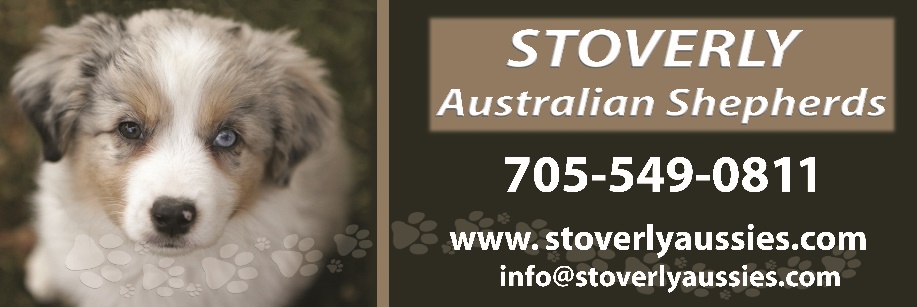 2021 ASSISTANCE DOG ADOPTION APPLICATION and CONTRACT The following questions are not intended to be nosy or bothersome. We simply wish to assist you in finding the right puppy for you and your family...a puppy that will become a family member for 10-15 years. Your answers will help us decide if one litter is better suited to your needs over another. There are no right and wrong answers. Just answer all of the question as honestly as possible. This is not a pass or fail quiz. The answers to these questions provide us with us with clues as to what information you may need when it comes to bringing home a puppy. Some methods of training that work well with other breeds may not work so well with this breed. The more honest you are with us, the more information we can provide to you. The more information we have from you, the easier it will be to provide you with the best matching puppy. As breeders we have a life long commitment to each puppy we breed. We want to make sure they are placed in the best home possible. Again, this is not a pass or fail quiz. This is a method of gathering information only.Contact InfoName:_________________________________________________________________________________Address : ____________________________________________________________________________________________________________________________________________________________________Email: ________________________________________________________________________________Phone#:_______________________________________________________________________________What you want…What is your medical condition/what type of assistance dog do you need from the list above? __________________________________________________________________________________________________________Why are you interested in getting an Aussie as an assistance dog rather than a different breed? ___________________________________________________________________________________________________________Do you have a gender preference? If so why? .____________________________ _________________________________________Do you have a medical reason for requesting a certain colour? Is so please explain? __________________________________________________________________________________________________________Sometimes the wait can be a long one for the whole package in one puppy. Do you have a necessary time line? If so please explain. ____________________________________________________________________________________________________________________________________________________________________________________________________________________Describe the temperament you're looking for in your dog. Please include preferred activity/energy level and any tasks you need this dog to perform as a service dog. Please use as much space as you need. ________________________________________________________________________________________________________________________________________________________________________________________________________________________________________________________________________________________________________________________________________________________________________________________________________________________________________________________________________________________________________________________________________________________________________________________________________________________________________________________________________________________________________________________________________________________________________________________________________________________________________________Which extracurricular plans do you have for your Aussie, if any? (Circle all that apply) 	Competitive Flyball       Swimming     Tracking    Basic Obedience    Herding    Frisbee    competitive Agility      other________________I will require this service dog to be spayed/neutered before 30 months of age, but we ask that you DO NOT spay/neuter until at least 12 months of age so it finishes growing. Is this acceptable to you? ________________________Our main focus in the Miniature sized dog. Despite our best efforts to produce puppies within the mini size range, which is 14-18 inches at the shoulder, occasionally some will be a bit larger, perhaps 19-20" tall and up to 50 lbs, or a bit smaller under 14 inches and 10-15 pounds.  What size and weight are you hoping for? ____________________________________________________________________________________________________Personal InfoList all (human) household members by name and age (aprox age is alright):  ________________________________________________________________________________________________________________________________________________________________________________________________What is your profession?_____________________________________________Partners profession ?________________________________________________Do you… (please circle what applies to your family)Own or RentHouse        Apartment/condo           Farm/ranch           OtherDo you have a yard?   YES   NO      Is your yard fenced?   YES   NOWill there be any babies or small children added to your household within the next several years ? 	____________________________Do you or a family member have allergies to dogs?__________________________________________________________________Does a member of your household or a frequent visitor have any disabilities that would affect his/her interaction with a dog? If so, please explain. ______________________________________________________________________________________________Please list any other pets/animals currently living at your home and whether they are fixed or not. ___________________________________________________________________________________________________________Have you ever owned an Aussie or an Aussie cross before? ___________________________________________________________How many dogs have you owned/trained before? ____________________________________________________________________Have you ever had to give up a dog before, if so why? ________________________________________________________________If you can not keep the dog I place with you, you MUST return it to me with absolutely no refund of any amount of money. How do you feel about that? _____________________________________________________________________________________________Food All of our dogs eat a raw diet and your puppy will be raised here on a raw diet as we feel it is the best diet for their overall health. Unless you have a medical reason you are not able to handle and feed raw meats, we will require it as part of the health guarantee. Are you familiar with Raw feeding and what are your thoughts on this?____________________________________________If you are not able to feed raw please explain why so we can decide if this is a good situation for the puppy. __________________________________________________________________________________________________________Training…Are you willing to obtain and use a crate with this puppy?   YES    NOIf not, why not______________________________________________________________________________________________Where do you plan to go through training class with your puppy? Please provide the schools name and the specific trainer you have been on contact with regarding your needs with an assistance animal. We will not process your request without this information.  ________________________________________________________________________________________________________Do you plan to enroll in ongoing classes such as agility and tricks? YES   NOIf not, why not? _____________________________________________________________________________________________Are you aware that socialization is critical to the proper mental development of this breed? Explain how you plan to socialize your puppy._______________________________________________________________________________________________________________________________________________________________________________________________________How do you plan to properly exercise your aussie off leash? ______________________________________________________________________________________________________________________________________________________________Questions…Do you really want a puppy?Are you aware that the first six to eight months of a puppy's life is a time to grow like a weed, try everything new, make tons of mistakes, and learn how to learn?  It is difficult for puppies during the first few weeks.  They have been taken away from their mother and littermates.  Will having an adorable little fuzz ball make up for the fact that you haven't gotten a full nights sleep for the first two to three weeks since you got your pup?  One of the best ways to potty train is to keep the puppy in a small crate at night near your bed.  When the puppy wakes up in the middle of the night - you put on your bathrobe and slippers, take the puppy out on a leash in the rain / snow, and in a high and cheerful voice say "Good Puppy - Go Potty!".  Do you really want a puppy?  For a puppy, EVERYTHING is new and intriguing.  When the puppy pees on the carpet, nips you or your child on the ankle (herding instinct), sheds three rolls of toilet paper all over the house and chews up your new socks or shoes, these are perfectly normal puppy behaviours!  How much time do you have to spend with your Aussie per day ?._______________________________________________________What Aussie characteristics appeal to you?._________________________________________________________________________Which Aussie characristic is least appealing to you? __________________________________________________________________Where will your puppy sleep at night?______________________________________________________________________________Where will your puppy spend its time during the day?_________________________________________________________________Aussies can be reserved with strangers, this is genetic, it CAN NOT be trained out of them what are your thoughts about this?. ___________________________________________________________________________________________________________Please describe how you expect your dog to interact with strangers and new situations. ________________________________________________________________________________________________________________________________________________Do you plan to add an additional dog to your family in the future? _______________________________________________________ConclusionHow did you learn about us as a breeder? ________________________________________________When Will I Know ... 	If there is not a puppy in the current litter that appears to be appropriate for your home in terms of what you have asked for as an assistance dog you will stay on the waiting list until another litter with a more suitable puppy is available.  APPICATION FEES ARE NEVER REIMBURSED FOR ANY REASON.  Is this okay? If not explain.________________________________________________________________________________________________________At around the age of 7 weeks, all puppies will have their eyes tested by an ophthalmologist and all puppies will be evaluated for temperament and structure to help determine the puppy's potential as a pet, breeding dog, sports dog, assistance dog etc. Only after this test, will you be offered a specific puppy.  How do you feel about this? ___________________________________________________________________________________________________________As the breeders, we have intimate knowledge of each puppy in the litter based on 7 - 9 weeks of close observation.  As the buyer, your opportunities to observe the puppies are limited.  Knowing this, are you willing to wait until the pup is 8 weeks old to let us select a puppy for you based on which puppy meets your needs as described within this application? _______________________________________________________________________________________________Do you plan to do regular vet recommended vaccinations or are you willing to learn about testing titers and minimal vaccine schedules and alternatives to what vets typically recommend? If not why not? ___________________________________________________________________________________________________________Do you plan to use monthly parasite preventatives on your puppy if so which ones? Flea preventatives    YES   NOTick preventatives     YES   NOHeart Worm Preventatives   YES   NOWould you be willing to learn about alternatives to the monthly preventatives for your dog in order to keep the puppy healthier? ___________________________________________________________________________________________________________Do you have a facebook account and are you a member of our facebook group? YES   NOIf you are not yet on facebook, would you be willing to open an account to keep in touch with us and post updates with pictures so we can follow how your dog is maturing? ____________________________________________________________________________Do you have any questions or concerns regarding a potential purchase from us?___________________________________________________________________________________________________________Is there anything else you feel we should know about you, your family or your lifestyle and plans for the puppy?________________________________________________________________________________________________________________________________________________________________________________________________________________________________________________________________________________________________________________________________________________________________________________________________________________________________________________________________________________________________________________________________________________________________________________________________________________________________________________________________________________________________________________________________________________________________________________________________________________________________________________________________________________________Thanks so much for your interest in our dogs, I look forward to helping you find an aussie that’s just right for you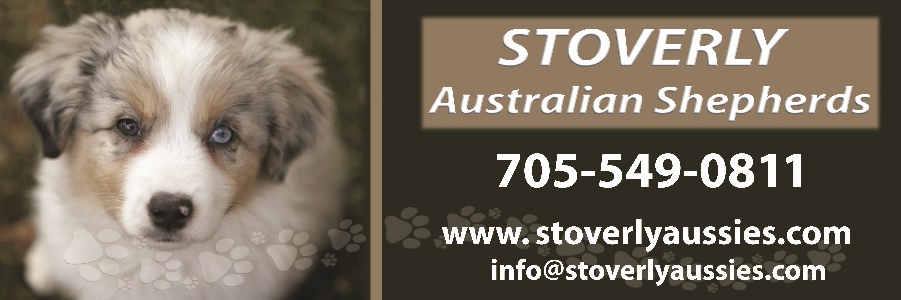 Puppy Purchase Application ContractThis APPLICATION CONTRACT (hereinafter CONTRACT) is effective when signed by both Seller (whether singular or plural) and applicant (whether singular or plural) where applicable.The purchase price of a pet quality puppy is $2000.00. That price may go up according to the quality of each puppy at 8 weeks of age after the eye exam and vet check if the puppy is deemed extraordinary. Price listed prior to 8 weeks is subject to change.All Puppies are sold in CANADIAN funds. The full application fee for a puppy is $500.00. CDN  We ONLY accept Cash, Direct Deposit or email money transfers. We apologize but we no longer accept personal checks or money orders. Final payment for all puppies must be made prior to the puppy leaving, so if you plan to pay for your puppy via email money transfer, this must be made before you arrive to pick up your puppy. US residents may only make payment by cash or wire transfer and a charge of $50 per wire transfer will be incurred. Price of pup does not include, Air Fare, or Crate Cost or special health clearances to leave the country.The application contract when signed is your promise to buy a puppy from Stoverly Aussies, and it is Stoverly Aussies promise to hold a suitable puppy as described within the application until 8-10 weeks of age. The applicant understands that the $500 application fee is NON-REFUNDABLE. The application fee covers part of my time corresponding with you, answering your questions, and my time away from my family and other buyers while you visit. It also covers the cost of paper work related to your application and access to our private training website. The application fee is NOT a deposit and is in no way refundable under any circumstances. The application fee will be put towards the final price of the puppy only if you purchase a puppy from us within the time frame outlined within this contract. The applicant understands that the puppies are placed first based on their quality and personality, not necessarily in the order in which application fees are received. The applicant understands that the breeder places puppies in homes which are the best homes for the puppy. Applicant understands that “Show”, “Performance” and “service work” homes receive first priority over “pet” homes regardless of the order applications are received. The breeder reserves the right to choose the puppy for the applicant based on the information provided.The breeder reserves the right to not place any puppy with the applicant should the breeder feel that the applicant cannot provide a suitable home for the available puppies during the contract time line. Such decision may result from, but is not limited to, occasion where the applicant has mislead the breeder regarding what their intent with the puppy is (proof that you breed when you have asked for a pet) or any mishandling of puppies during a visit etc. Breeder will provide an explanation as to why they are voiding the application. A Refund of no more than 25% of the application fee is at the discretion of the breeder.    Signature________________________By signing here you acknowledge you have read this page in its entirety, you understand the content and agree with all terms.  VISITATION OF PUPPIES. (ALL VISITS ARE CANCELLED DUE TO COVID 19 UNTIL FURTHER NOTICE)Visitation of puppies shall not occur before the puppies are a minimum of 6 (six) weeks old.  Visitation of puppies will be in group format ONLY. We do not make exceptions. Visits will be at the 6 week weekend for 2 hours. Typically 10-12 or 11-1. We will decide on our end if the visitation will happen based on how relaxed the mother of the litter is, how interactive the puppies are, if there are any health issues within the litter that would restrict visitors,  if we have other litters due to be born, other litters going home, or dog shows around that time. We do our best to schedule 1 (ONE) group visit to give you an opportunity to meet the puppies. If you can not make the visit we schedule we will not be able to accommodate an alternate visit just for you. Visits are limited to 2 (TWO) adults per puppy. The house and yard are small and if we have several families who want to visit it gets crowded. So we must limit visits to only 2 people per puppy for space. These two people who visit should be adults and preferably only the actual buyers. My first priority is for the safety and wellbeing of these puppies. Your children can play with your puppy when you get it home. (infants in strollers are most welcome).  Everyone must ensure that the mother and puppies are treated kindly and carefully. Adverse behaviour will result in termination of the visit, and refusal to sell the applicant a puppy. No refund of the application fee would be available.If any puppy is injured to the point of needing medical attention or perishes due to adverse handing by the applicant or their guests, advertised purchase price of $2000 or higher will be charged for the injured or perished puppy and refusal to sell you any future puppy for its own safety will result.Please do not invite friends or other family members with you. We only want the actual buyers here to visit their puppies. If friends and family wish to meet the breed and are interested in purchasing a puppy of their own, they can contact us and meet us at an upcoming show.   PICK UP DATE(pick up options may change litter by litter due to covid)Puppies will not be released to new homes until the minimum age of 8 weeks old. Your exact pick up options will be posted on the web site the day the litter is born. These are your ONLY pick up options. Mark it down and make sure your day is free. Pick up times are scheduled in groups at 10am Friday and possibly again 10am Saturday the weekend the puppies are scheduled to leave. There are no exceptions to these dates. We may not be able to accommodate both Friday and Saturday depending on our schedule. We will advise you of our availability at the time you apply your application fee to hold a puppy and you can decide if you can make it or not. If you know ahead of time you are unavailable, do not reserve a puppy from that litter. Wait for a litter that you can pick up on time. Sunday pickups are for emergency situations only. An emergency is a major snow storm or ice storm with closed roads, an accident where the car is not drivable or a person is in the hospital, early child labor of the buyer or their spouse. That is about it. Situations such as work, weddings, birthdays, sports, vacation etc do NOT count as emergencies and will not be accommodated so please do not ask. Failure to pick your puppy up on the scheduled date will result in a $300/week boarding charge and you may only pick up your puppy at a time that we are available to accommodate you. Otherwise you will be charged $300 per week until you can pick up the puppy at a time that suits us. If you walk away from the puppy you lose all monies paid to us and are removed from the waiting list. All puppies must be paid for in full by the Saturday of their original release weekend regardless of when they will be picked up or they will be placed back up for sale and you forfeit all monies you have paid to us. We will not even entertain a secondary pick up without the puppy being paid in full ahead of time.      Signature________________________By signing here you acknowledge you have read this page in its entirety, you understand the content and agree with all terms.  SHIPPING PUPPIESPuppies being shipped as cargo via airline within Canada will fly on AIR CANADA flights only.  We are not interested in accommodating other airlines. If you can not arrange a flight with Air Canada on your end, we will not ship the puppy to you. Puppies being shipped as cargo will be held back until 12 weeks of age as per Air Canada’s current age restrictions. Additional boarding costs WILL apply at a rate of $300 per week, plus the cost of the puppies second set of vaccinations at $100 if necessary. Puppies being shipped via airline will be charged for the purchase of a suitable sized crate ($125), health certificate if needed ($50), flight arrangements and transportation to airport. Prices for transport will vary from $200 - $500 depending on time of year, weather, time of flight and inconvenience. We charge $100 more in winter than in summer due to dangerous driving conditions and longer travel times. Flight costs will be paid by the buyer according to the current fees and prior to the puppy being shipped. Average fight cost of a 12 week old puppy to BC or NB is around $400 estimated cost. All costs to be paid PRIOR to the puppy being shipped.You may also choose to fly into Pearson or Porter Airport and then drive to Midland to pick up your puppy. This is the preferred way to pick up your puppy and no additional costs are due to us, only the original purchase price. Puppies flying as carry-on may leave us at 8 weeks old. If you can connect with Porter Airport the flights are smaller and therefore cheaper and the puppy can only go as carry on, not cargo.  Under special circumstances we may be able to meet you at the Toronto airports to deliver the puppy to you to take back as carry on, but again we will charge you between $200 and $500 to drive to the airport depending on day, time, weather, inconvenience etc. We are very busy so meeting you is not always available and occasionally we may have to cancel at the last minute so it is risky.  All shipping flight arrangements will be made by the breeder and not by the applicant. Breeder will only fly puppies under safe circumstances. If the circumstances are unsafe, the puppy will not be shipped via airline and alternate arrangements will have to be made to transport the puppy to its new home. If the flight is grounded due to a heat embargo during the summer, cold weather embargo in the winter, or due to unsafe flight conditions for any other reason, the buyer is charged $50 a day boarding until we can fly the puppy safely. We do not make the rules on when a puppy can fly, we follow the airlines rules and if you choose for us to fly the puppy, you as the buyer accept risks. All costs incurred from shipping delays are that of the buyer with no exceptions. Flight risks: Stoverly Aussies DOES NOT place any guarantee on puppies safety during any flight. The buyer assumes all responsibility for the risks of flying. If the puppy is injured or perishes Stoverly Does NOT offer warranty. While shipping puppies is normally safe, occasionally things go wrong. Some risks are. Puppy getting put on the wrong flightPuppy getting left on the tarmac in the heat/cold and perishing as a resultPuppy’s crate is damaged, dropped etc and the puppy gets hurt or lost. Flight has turbulence and puppy is injured/perishedFlight has to land suddenly and puppy is misplaced/lost in the confusionPuppy has a severe reaction to the change in air pressure and perishes due to brain swelling. Since none of these things would have happened had the puppy not been flown, and because flying was at the request of the buyer, Stoverly offers no warranty at all on flying puppies and you will sign an agreement stating you assume all risk if you do ask us to fly a puppy. Signature________________________By signing here you acknowledge you have read this page in its entirety, you understand the content and agree with all terms.  Guarantee: All puppies are sold with a full genetic guarantee against anything hereditary. However for your guarantee to be active, just like buying a car, you will be required to follow some basic guidelines. If you willingly choose to ignore these guidelines, you also willingly void your guarantee. All guidelines will be clearly drawn out in the actual purchase contract which you will sign at the time of pick up. Your puppy will be required to eat a raw diet. Kibble will void all health guarantees with no exceptions. Your puppy must be at an optimal weight and body condition at the time of the genetic problem. We will ask that 3 separate professionals look at the animal. Your veterinarian, a veterinarian or sports professional of our choice and ourselves. If 2 out of three professionals deem the dog over weight your guarantee is Null And Void. If the dog is deemed overweight you will be responsible for any veterinary costs associated with the visits, if however the dog is found to be in ideal body condition and weight, Stoverly Aussies will cover the cost of the dog seeing the two veterinarians if any costs have been incurred. (so be sure your dog is not over weight before you contact us). All medical records MUST be released to Stoverly Aussies and their veterinarian “Georgian Bay Veterinary Hospital”. Denial of any records results in immediate voiding of any guarantees.  Minimal vaccination protocols MUST be followed as well as NO parasite prevention. Auto-Immune related problems that are suspected to be caused from over vaccinating and the application of poisons such as heart worm, tick and flea preventative, is not something we can cover as a breeder since the choice to administer these things to the dog was that of the buyer. If you follow a minimal exposure policy as we will advise you to do and will provide information with your purchase contract, then we will guarantee against them. We will ask for vet records to prove you do not purchase parasite preventatives. All dogs MUST stay on NuVet Plus Immune System support supplement. Buyer is responsible for the cost of the supplement. It must be ordered online and shipped to you. You will use our purchase code so we can track your orders. If or when you choose to stop giving the dog the NuVet supplement, all health guarantees become immediately Null and Void. The company sends us an email when buyers cancel their contract. If you as a buyer choose not to keep your puppy on this supplement for the full three years, you understand all warranties will be null and void.    If you suspect an eye disorder your dog must see a Canine Certified Ophthalmologist. Your regular Veterinarian is not qualified to diagnose genetic eye disorders. If the Ophthalmologist finds anything that is genetic to this breed, you are fully guaranteed. Copies of the report must be forwarded to us. If you suspect hip/knee/elbow joint issues your must have professional radiographs taken and sent in to the OFA ( Orthapedic Foundation for Animals) and have them evaluate the radiographs. They are seen by 3 different veterinarians who specialize in these radiographs. If they find evidence of genetic break down of the joints and not injury related issues, then you will be covered by your guarantee. Your veterinarian is NOT qualified to make these assumptions, they may take the radiographs but only the OFA can issue an official report. If any other issue develops that cannot be “proven” to be genetic, but is “suspected” genetic by both your veterinarian and mine, then your guarantee is fully active. Our vet must have access to all files to weigh in with their opinion. For joint and ligament issues such as luxating patellas, crutiates etc the dog must still be INTACT and not spayed/neutered if under 24 months. Over 24 months they may be spayed/neutered. Early spay/neuter hinders the way active dogs develop and increases the chance of ligament issues. No evidence of jumping prior to growth plates closing. Your Genetic Health guarantee is valid for 3 years from the date of birth of the animal. During that time if anything genetic develops you will be offered a voucher for a free replacement puppy of the value of the original puppy you purchased. If you wish to obtain a higher valued puppy for your guarantee, you will be required to pay the difference in price at time of pick up. Purchase prices are subject to change over time. .      Signature________________________By signing here you acknowledge you have read this page in its entirety, you understand the content and agree with all terms.                                                                         Placement of Puppies and the Applicants placement number. Applications are handled only once payment has been received. When your application payment arrives you are assigned a number, the number is the day of the deposit, so July 20th 2020 would be 07.20.20. If we get more than one application that day we will assign an alpha numerical value at the end going from A to Z in the order payment arrives.When we breed a female we will let our waiting list know who is bred and what colour, size and personality we expect to get an idea of who is hoping for a puppy from that litter. Once the female is in labor if we are able to we contact our list to let you all know puppies are on the way and to keep close to your email if you are interested in a puppy. Once all the puppies are born we will contact you a last time. From the time of this email you have 24 hours to contact us back to apply your application fee to hold a space within this litter. At the end of the 24 hour mark we will sit down and look at everyone who is interested. We will see if we have any conflicts of more than one family wanting the same colour/gender of puppy. If there are conflicts we will work with the pet reservations in the order payment was received to us. Period. No you may not Buy your way higher on the list, yes people have asked me that.The only exception will be if we have puppies staying with me, going to another breeder, professional sports home, or assistance dog home. Then regardless of the order applications were received, those homes get matched up within the litter first if we have suitable puppies for those homes.  While they may know which puppies look like a better fit early on, we do not promise those homes any puppy until they pass their vet check and evaluation. So in any of those litters where puppies are being placed with any special need, you will know what is being offered to you until it is almost pick up day. 
If after 24 hours of puppies being born I have not heard from you I will assume you do not want a puppy from this litter and you stay on the waiting list until the next suitable litter. After the 24 hour period you cannot bump ahead of anyone who has already applied their application fee regardless of what you are looking for, and even if you are #1 on our list, if you do not get back to us within that first 24 hour period, regardless of the reason, you will be put below those who got back to us in a timely manner.Puppies change over the 8 weeks. Your application will be applied to hold a spot in a litter when puppies are born but this is in NO WAY a guarantee that you will get a particular puppy. Things happen. Not all puppies survive to 8 weeks old and not all puppies are 100% healthy. As long as a puppy meets all of your criteria within this application, then you would be expected to purchase that puppy. Your applying of the application fee to that litter guarantees a puppy has a home to go to as long as nothing goes wrong. It allows us to turn other potential buyers away.Regardless of all of the above, as the breeder I always reserve the right to not place a puppy in a home I do not feel is best for that particular puppy. Some puppies just develop extreme personalities that need a very specific type of home that you may not be able to provide. I will not place a puppy in a home where I am sure it will fail to be the best family pet it can be. I will explain my reasoning and offer you either something else in the litter or you may stay on the waiting list for the next litter. This happens very rarely but it has happened a couple of times and we have to mention in just in case it happens again with a puppy you may be looking it. Being honest with us about your abilities as an owner will lessen the chances of us allowing you to even choose a litter this could possibly happen from. By signing below you agree you have read the above terms on how your application will be handled and how we place puppies. You agree that you will allow us to match you with a puppy that meets your criteria within this application. Signature________________________By signing here you acknowledge you have read this page in its entirety, you understand the content and agree with all terms.  RESERVING A PUPPYService dogs, like any other dog that needs to be picked very selectively, will not be picked as the pet dogs will be. Instead we will look at an entire litter that has high potential and make all other homes give us several preferences and will not reserve. If we place your name on a litter once it is born, we expect if we have a suitable puppy you WILL be happy to take it. If you choose not to take the puppy at 8 weeks after we have held it for you and turned other potential homes away, you will lose your application fee unless you have a really good reason to say no that has to do with the puppies ability to meet your needs. If we do not feel any puppy in the litter can meet your needs, we will put you back on the waiting list with no penalty, because we have not successfully met your needs.If at any time your needs chance, even in the slightest, you MUST contact us so we can assure we are matching you with the most suitable puppy possible.   EYE COLOUR: We DO NOT reserve puppies based on eye color. We will only work with proven professional sports homes who need dark coloured eyes for safety when jumping. Other than that we do not take eye colour into consideration in any capacity when placing puppies. Unless you have a medical need for certain eye colour, please DO NOT ask me for a certain eye colour because if there is eye colour marked anywhere on your application I will be contacting you to change that page or sending your money back to you and cancelling the application. Signature________________________By signing here you acknowledge you have read this page in its entirety, you understand the content and agree with all terms.     WHAT YOU WOULD LIKEBuyer would like to buy one Australian Shepherd puppy as follows: PLEASE CHECK THE SIZE BOX AND THE QUALITY CHART TO LET ME KNOW WHAT YOUR ARE LOOKING FORAt the end of your application period of 24 months from the date this application is signed, if you have not had a puppy offered to you that meets your needs as written in this application, we will extend your application for 1 additional calendar year at no cost. No monies are ever refunded. If however at the end of your application period you have not purchased a puppy and we have had one born that was available to you and you have declined purchasing it for any reason at all, even if the timing was not ideal, then your application becomes void and to extend the application for an additional 12 months and keep your numerical order will require an additional $200 administrative fee. _____________________________________________________________________________________Buyer(s):Name___________________________________________________________________________________Address, include city, province and postal codePhone: _____________________________ E-mail address:____________________________________ ************************************************************************************________________________________________________Date:   ______________________________Applicants signature:_________________________________________________Date:  ______________________________Sellers signatureBuyer Does NOT get to select Colour or Gender. You may request a gender preference but it is not guaranteed. It will be a Miniature. When we have a request for any type of a service dog we will pick a suitable litter to meet those buyers needs as best we can, and puppies will be placed based ONLY on personality and temperament as described in each applicants paperwork. Any mention of colour will be discarded entirely. No buyer will have any say as to which colour/gender or individual puppy they will be placed with. Full price for a service dog puppy is $2000 to be spayed/neutered. Male_________             Female_____________STANDARD  (over 18 inches, 40-60 lbs) ___________MINIATURE   (14-18 inches, 20-40 lbs)______________TOY (under 14 inches, under 20 lbs)________                                                                                           